Enabling Mandatory Fields in UltramateLogin to Mitchell Estimating (Ultramate) with Administrative rightsClick System Info 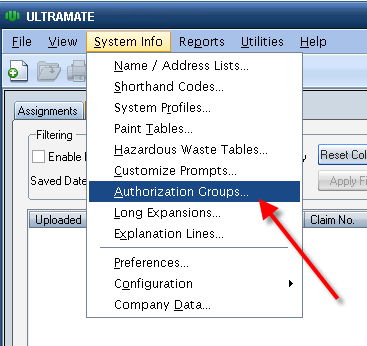 Select the Shop profile (TD Insurance. Security National, Monnex )Click Design Screen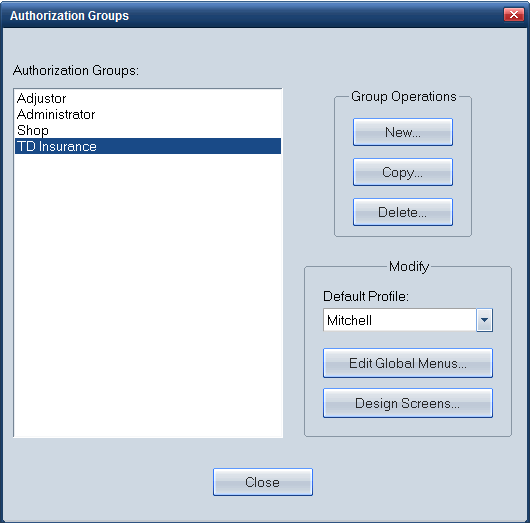 Editing Tool Bar: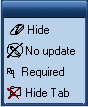 These actions may require you to use the following tools bars:Hide TabRequiredSelect - Editing Vehicle tab, and then Vehicle data tab.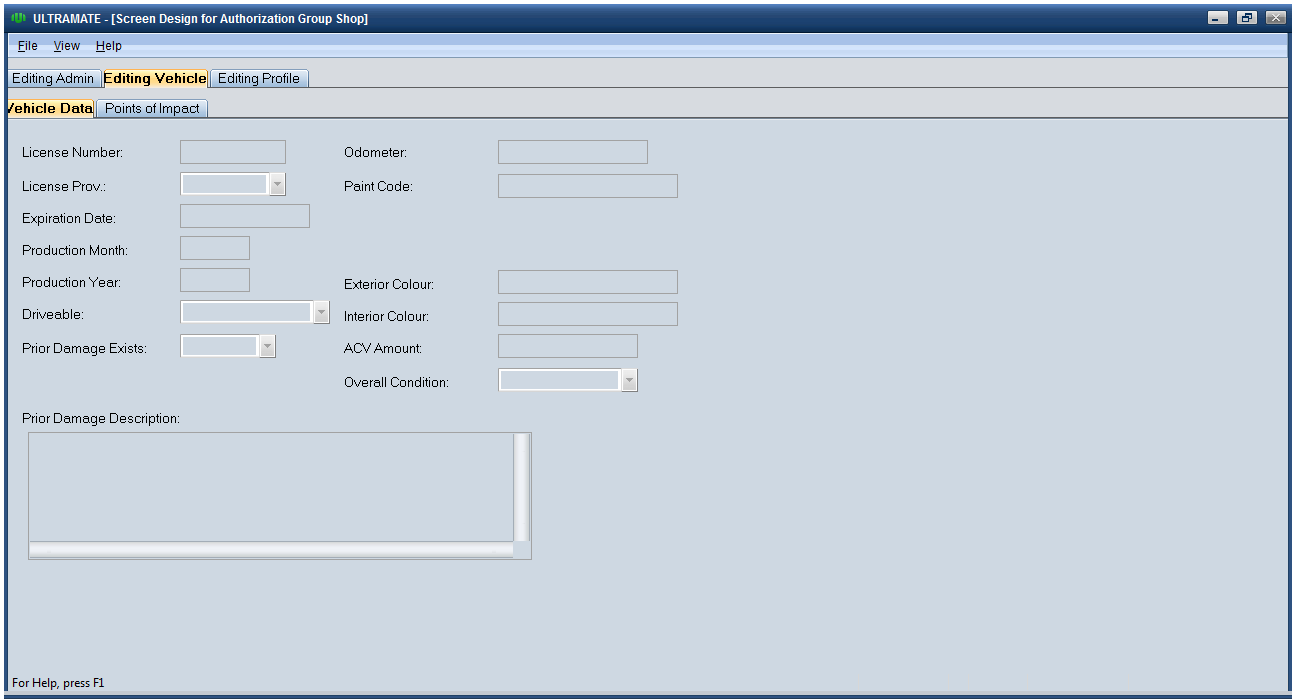 To make “Drivable” required, click on the “required” toolbar and select the Drivable field.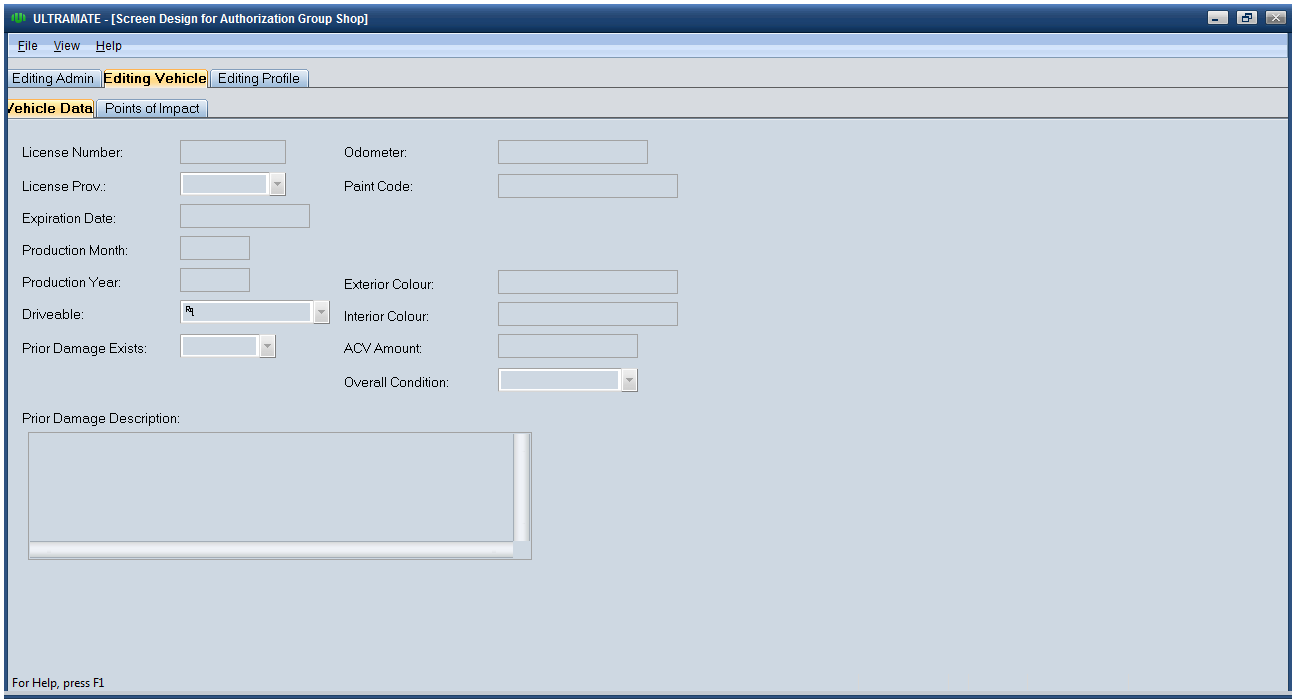 Click FileClick SaveFrom:communication@csninc.cacommunication@csninc.caDate:Tue, Feb 2, 2016 at 2:47 PMTue, Feb 2, 2016 at 2:47 PMSubject:TD Insurance Enabling Mandatory Field: Drivable/ Non- DrivableTD Insurance Enabling Mandatory Field: Drivable/ Non- DrivableMessage: Message: Message: Good Afternoon TD DRP Partners,TD Insurance has asked CSN Corporate to forward an email to the DRP shops asking that the “Drivable/ Non-Drivable” field in Mitchell Ultramate is enabled as mandatory.Attached is a document outlining how to set up a mandatory field in Ultramate.If you have any questions regarding the set up please contact Douglas White at 647-292-3904 or by email at douglasw@csninc.ca      Good Afternoon TD DRP Partners,TD Insurance has asked CSN Corporate to forward an email to the DRP shops asking that the “Drivable/ Non-Drivable” field in Mitchell Ultramate is enabled as mandatory.Attached is a document outlining how to set up a mandatory field in Ultramate.If you have any questions regarding the set up please contact Douglas White at 647-292-3904 or by email at douglasw@csninc.ca      Good Afternoon TD DRP Partners,TD Insurance has asked CSN Corporate to forward an email to the DRP shops asking that the “Drivable/ Non-Drivable” field in Mitchell Ultramate is enabled as mandatory.Attached is a document outlining how to set up a mandatory field in Ultramate.If you have any questions regarding the set up please contact Douglas White at 647-292-3904 or by email at douglasw@csninc.ca      Attachment included?Attachment included?YES Attachment: Enabling Mandatory Fields in Ultramate Drivable